План расположения земельного участка для размещения нестационарных торговых объектов по адресу: Новгородская область, г.Валдай, ул.Гоголя, кадастровый квартал 53:03:0102033, площадью по 10 кв.м 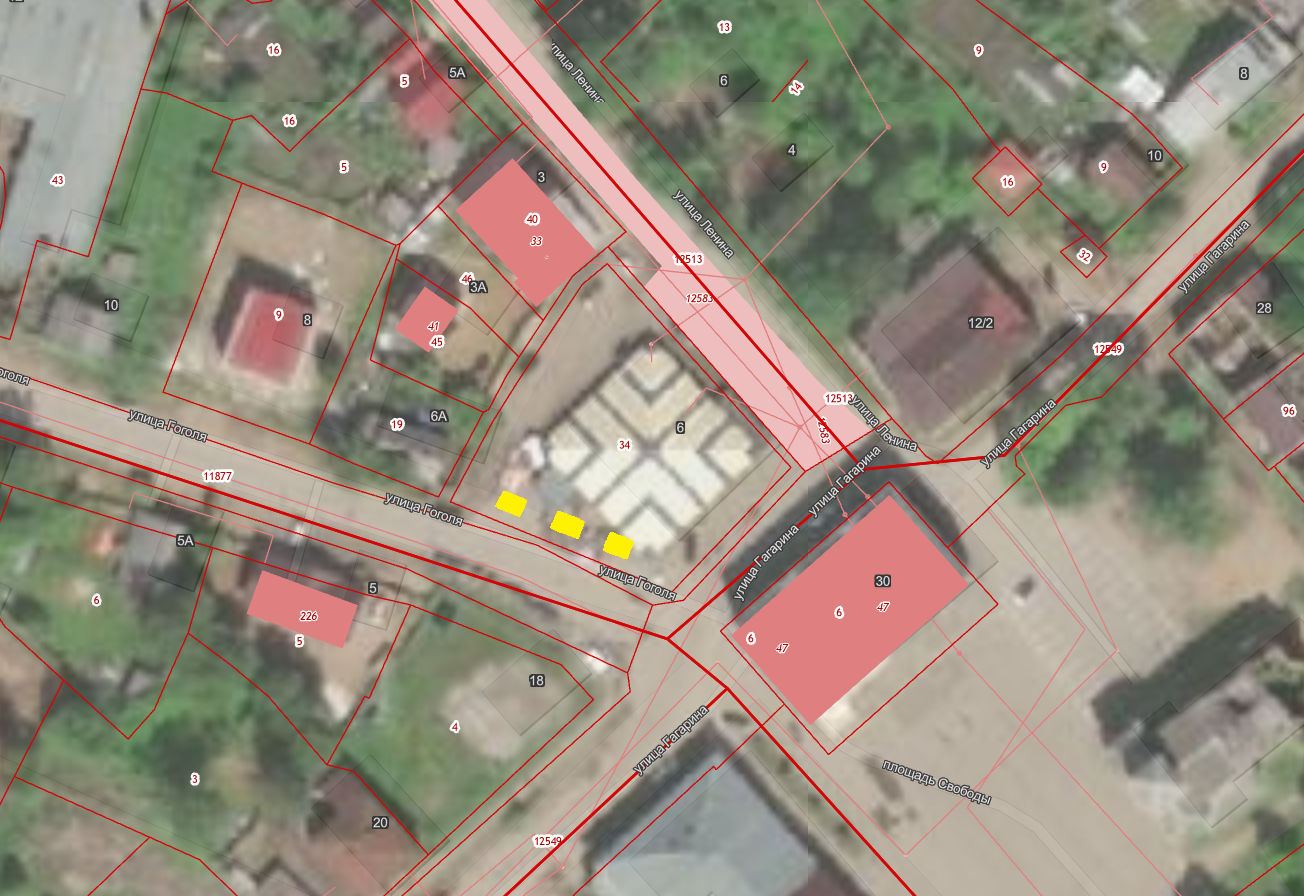 Согласовано:Заведующий отделом архитектуры,градостроительства и строительства администрации Валдайского муниципального района		                                                   		     А.В.Рыбкин